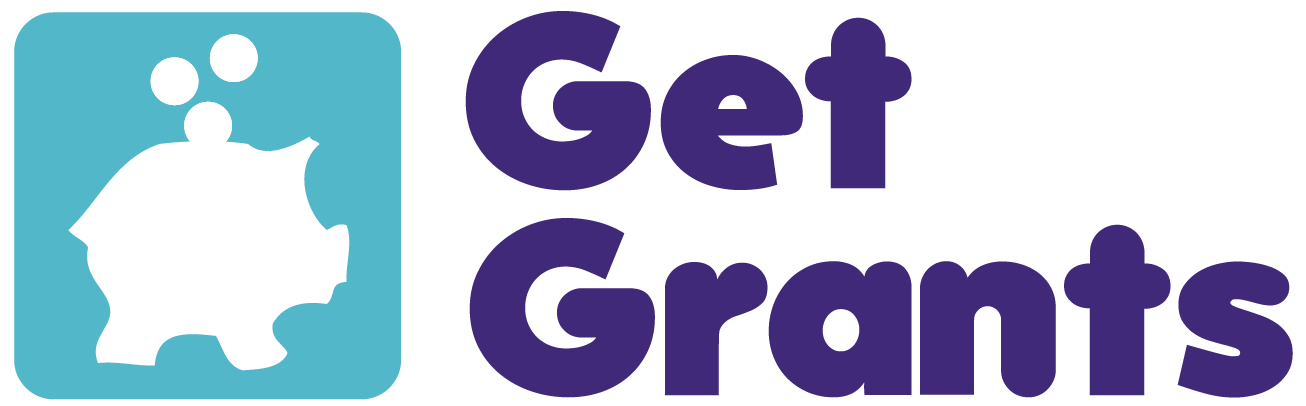 Get Grants Bid Writing Training CoursesGet Grants Full-Day Bid-Writing Courses provide practical support to improve your grant fundraising success and inspire you to become a more confident grant fundraiser. In attending our course, you will access expert insights, crucial information, and friendly advice that will help you increase your organisation’s income through grant funding.Who Bid Writing Training Courses are for:
Whether you are new to grant fundraising, looking to build on your fundraising experience, or supporting others to make grant funding applications, Get Grants Bid-Writing Courses will help you grow your organisation, launch an important project, or bring an idea to life.Our attendees include fundraisers with all levels of experience looking to hone their grant fundraising skills as well as those who are looking to write their first application and don’t know where to begin.What to Expect:
Get Grants Bid-Writing Courses clarify the grant funding process so that you will go away from the course with a more assured approach to the task of fundraising. We use our training courses to share our insights and experience from inside the world of grant fundraising and grant giving, setting you on the right path and arming you with the information you need to make the best use of your time and energy spent fundraising.On our Bid-Writing Course you will cover a range of topics to equip you with a solid foundation of grant fundraising best practice. Sessions are open and conversational, with a mix of group work and individual tasks, offering a friendly and relaxed environment with plenty of opportunities to ask questions throughout the day. You will:Discover how to find funding opportunities and how to decide which funds are right for you;Learn different tactics you can use to argue Need;Explore Impact and Outcomes;Look at what makes a good budget;Investigate common errors, reasons applications are rejected, and top tips for increasing your success rates;Consider different types of applications, including how to create proposals to Trusts and Foundations;Understand how applications are assessed and start looking at your applications from the perspective of the funder.Further information including dates, times, and venues of upcoming training courses can be found at getgrants.org.uk/bid-writing-trainingAbout Get GrantsGet Grants are the grant funding experts, providing practical support, advice and information to grant fundraisers. Our team has over 20 years working in both grant fundraising and grant giving. Uniquely, we share insights into how decisions are made by funders with an understanding of the challenges faced by fundraisers. Based in the West Midlands, Get Grants provides a range of consultancy services for both grant fundraising and grant giving organisations all over the UK.   Booking Form - Bid Writing Training CourseThank you for expressing an interest in our 2019 Bid Writing Training Courses! To book you place on one of our courses, please complete this booking form and return to info@getgrants.org.uk, after which we will send an invoice to the contact provided. A place will be reserved in your name and confirmed once full payment is received. For multiple attendees please complete a booking form per attendee. Upcoming Training CoursesBooking Details:Bid Writing Training CoursesCost inc. VATPlease TickLondon Venue: Better Bankside Community Space, 18 Great Guildford St, London SE1 0FD 
(includes lunch and refreshments)London Venue: Better Bankside Community Space, 18 Great Guildford St, London SE1 0FD 
(includes lunch and refreshments)London Venue: Better Bankside Community Space, 18 Great Guildford St, London SE1 0FD 
(includes lunch and refreshments)15th March 2019, 9:45am-4:15pm FULLY BOOKED£129.004th June 2019, 9:45-4:15pm129.00BirminghamVenue: Impact Hub Birmingham, Walker Building, 58, Oxford St, Birmingham B5 5NR(includes lunch and refreshments)BirminghamVenue: Impact Hub Birmingham, Walker Building, 58, Oxford St, Birmingham B5 5NR(includes lunch and refreshments)BirminghamVenue: Impact Hub Birmingham, Walker Building, 58, Oxford St, Birmingham B5 5NR(includes lunch and refreshments)12th February 2019, 9:30am-4:00pm FULLY BOOKED£99.0022nd May 2019, 9:30am-4:00pm£99.00ManchesterVenue: Redbank House, 4 St.Chad’s Street, Manchester, M8 8QA(includes lunch and refreshments)ManchesterVenue: Redbank House, 4 St.Chad’s Street, Manchester, M8 8QA(includes lunch and refreshments)ManchesterVenue: Redbank House, 4 St.Chad’s Street, Manchester, M8 8QA(includes lunch and refreshments)27th March 2019, 9:30am-4:00pm£129.00LeedsVenue: No 1 Leeds, 26 Whitehall Road, Leeds, LS12 1BE
(includes lunch and refreshments)LeedsVenue: No 1 Leeds, 26 Whitehall Road, Leeds, LS12 1BE
(includes lunch and refreshments)LeedsVenue: No 1 Leeds, 26 Whitehall Road, Leeds, LS12 1BE
(includes lunch and refreshments)21st May 2019, 9:30am-4:00pm£129.00BristolVenue: The Station, Silver Street, Bristol BS1 2AG
(includes lunch and refreshments)BristolVenue: The Station, Silver Street, Bristol BS1 2AG
(includes lunch and refreshments)BristolVenue: The Station, Silver Street, Bristol BS1 2AG
(includes lunch and refreshments)25th June 2019, 9:30am-4:00pm£129.00Organisation NameAddressPostcodeContact NumberAttendee NameAttendee Job TitleEmail addressDietary requirementsContact name & address for invoicing